Załącznik 3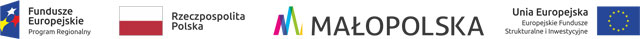 (Wzór umowy)                  							znak sprawy:	WIP.7011.7.2019								UMOWAzawarta w Proszowicach w dniu …. .. 2019 r. pomiędzy:Gminą Proszowice, z siedzibą w Proszowicach, przy ul. 3 Maja 72, posiadającą numer identyfikacji podatkowej (NIP): …… zwaną dalej „Zamawiającym”, reprezentowaną przez:Grzegorza Cichego – Burmistrza Gminy i Miasta Proszowiceprzy kontrasygnacie Skarbnika Gminy – Anety Lipowieckiej a……………………………….. zwanym dalej „Wykonawcą”w postępowaniu o udzielenie zamówienia publicznego  o wartości wyrażonej w złotych nieprzekraczającej kwoty stanowiącej równowartość 30 000 euro, z pominięciem procedury określonej w  ustawie z dnia 29 stycznia 2004r. Prawo zamówień publicznych (art. 4 pkt 8 ustawy, t.j. Dz. U. Z 2017r., poz. 1579 z pózn. zm.)§ 1Przedmiotem umowy jest powierzenie przez Zamawiającego wykonywanie usługi nadzoru inwestorskiego przy modernizacji amfiteatru i aranżacji terenu sąsiadującego na cele kultury otwartej w ramach projektu „przestrzenie czasu wolnego w mieście Proszowice – obszar kultury” Działanie 11.1 Rewitalizacja miast RPO WM na lata 2014-2020, obejmującej obowiązki wynikające z art. 25 i 26 prawa budowlanego (t.j. Dz. U. z 2018 r. poz. 1202 z późn. zm)   wraz z obowiązkami:zaznajomienia się z dokumentacją stanowiąca załącznik do umowy z wykonawcą, umową o wykonanie robót budowlanych, wystąpienia z odpowiednim wnioskiem do Zamawiającego o przeprowadzenie w dokumentacji zmian i poprawek w terminie uzgodnionym z Wykonawcą, w razie stwierdzenia w dokumentacji projektowej przed rozpoczęciem budowy bądź w toku jej realizacji wad lub niedokładności albo też konieczności wprowadzenia w dokumentacji zmian w celu zastosowania innych rozwiązań konstrukcyjnych lub innych materiałów niż przewidziane w dokumentacji projektowej lub w celu osiągnięcia oszczędności i obniżenia kosztów budowy,dokonywania kontroli jakości wykonywanych robót, wbudowywanych elementów i stosowanych materiałów, zgodności robót z warunkami technicznymi i odbioru robót, przepisami techniczno - budowlanymi, normami, zasadami bezpieczeństwa obiektu w toku budowy i przyszłego użytkowania oraz z zasadami współczesnej wiedzy technicznej, dokonywania kontroli zgodności wykonywanych robót z dokumentacją projektową, przepisami prawa budowlanego, warunkami technicznymi oraz umową, dokonywania kontroli zgodności przebiegu robót z obowiązującym harmonogramem oraz terminowości ich wykonania,dokonywania kontroli ilości i wartości wykonanych robót,dokonywania kontroli prawidłowości zafakturowania wykonanych robót, rozstrzygania wątpliwości natury technicznej powstałych w toku wykonywania robót, zasięgając w razie potrzeby opinii autora projektu lub rzeczoznawców. sprawdzania posiadania przez kierownika budowy odpowiednich dokumentów potwierdzających zgodność instalowanych urządzeń i materiałów z dokumentacją projektową (certyfikatów, atestów, świadectw jakości, wyników badań itp.), dotyczących dostarczanych elementów, jak też w miarę potrzeby dokonywania oceny jakości materiałów i urządzeń przed ich zamontowaniem, przeciwdziałania wbudowaniu materiałów i wyrobów niedopuszczonych do stosowania w budownictwie, w przypadku stwierdzenia niezgodności wykonywania robót budowlanych z dokumentacją projektową, nieprawidłowości procesów technologicznych, użycia niewłaściwych materiałów, wad w wykonywaniu lub prowadzeniu robót w sposób powodujący podwyższenie kosztów budowy lub mogących narazić Zamawiającego na straty, zwracania na to uwagi kierownikowi budowy i podejmowania odpowiednie decyzje,  każdorazowego zawiadomienia Zamawiającego o wypadkach naruszenia prawa budowlanego, stwierdzonych w toku realizacji budowy, dotyczących bezpieczeństwa budowy i ochrony środowiska, a także o rażących nieprawidłowościach lub uchybieniach technicznych. w razie konieczności wykonania robót dodatkowych lub zamiennych spisania, wspólnie z inwestorem kierownikiem budowy  protokołu konieczności. brania czynnego udziału przy sporządzaniu sprawozdań z bieżącej realizacji inwestycji, po zakończeniu robót oraz po wykonaniu przewidzianych w odrębnych przepisach i umowie prób i sprawdzeń, potwierdzania w protokole odbioru zapisu kierownika budowy o gotowości obiektu lub robót do odbioru oraz należytego urządzenia i uporządkowania terenu budowy, kompletowania dokumentów i zaświadczeń niezbędnych do przeprowadzenia odbioru oraz dołączania do nich opracowanych przez siebie ocen jakości wraz z jej uzasadnieniem.  uczestniczenia w czynnościach odbioru robót i instalacji oraz przekazania ich do użytku,po ostatecznym dokonaniu odbioru robót przejęcia od kierownika budowy i sprawdzenia poprawności wykonania dokumentacji powykonawczej, którą przekazuje Zamawiającemu, wykonywania innych obowiązków zleconych przez inwestora a dotyczących nadzorowanego zamówienia, udziału w komisjach powoływanych do stwierdzenia ujawnionych wad,kontroli prawidłowości prowadzenia Dziennika Budowy i dokonywania w nim wpisów stwierdzających wszelkie okoliczności mające znaczenie dla właściwego procesu budowlanego oraz wyceny robót,potwierdzania w Dzienniku Budowy zapisu kierownika budowy o gotowości obiektu budowlanego lub robót budowlanych do odbioru (po zakończeniu robót budowlanych i wykonania niezbędnych prób i sprawdzeń przewidzianych w przepisach odrębnych) oraz nadzór nad należytym urządzeniem i uporządkowaniem terenu budowy przez wykonawcę robót budowlanych,kontroli usunięcie przez Wykonawcę wad i usterek. Wykonawca oświadcza, że będzie realizował przedmiot niniejszej umowy z najwyższą starannością zgodnie z ustawą z dnia 7 lipca 1994 r. Prawo budowlane w oparciu o aktualne unormowania prawne wynikające z zapisów art. 25 i 26 (t.j. Dz. U. 2018, poz. 1202 z póź. zm.), zgodnie z obowiązującymi standardami, zasadami sztuki oraz etyką zawodową. § 21. Wykonawca będzie realizować usługi nadzoru budowlanego od dnia podpisania umowy do dnia 30 listopad 2020 r.2. W przypadku przedłużenia umowy z Wykonawcą robót o taki sam okres ulega przedłużeniu niniejsza umowa o świadczenie usług nadzoru budowlanego bez prawa do dodatkowego wynagrodzenia, chyba, że zakres robót budowlanych zostanie zwiększony. § 3Strony zastrzegają sobie prawo wcześniejszego rozwiązania umowy wyłącznie z ważnych powodów, określonych w poniższych ustępach 2-3.Zamawiający ma prawo rozwiązać umowę w trybie natychmiastowym w następujących wypadkach:jeżeli Wykonawca nie podjął wykonywania obowiązków wynikających z niniejszej umowy lub przerwał ich wykonywanie z przyczyn niezależnych od Zamawiającego na okres dłuższy niż 7 dni, w szczególności w przypadku nieobecności na terenie budowy po uprzednim wezwaniu i wyznaczeniu dodatkowego terminu, nie krótszego niż 7 dni na podjęcie stosownych czynności. jeżeli Wykonawca wykonuje swe obowiązki w sposób niezgodny z umową lub bez zachowania wymaganej staranności, po uprzednim wezwaniu i wyznaczeniu dodatkowego terminu, nie krótszego niż 7 dni na podjęcie stosownych czynności. Wykonawca ma prawo rozwiązać umowę w trybie natychmiastowym w przypadku braku płatności faktur częściowych powyżej 30 dni po upływie terminu płatności, po uprzednim wezwaniu do zapłaty i wyznaczeniu dodatkowego terminu nie krótszego niż 7 dni.W razie rozwiązania umowy w trybie określonym w ust. 2 lub 3, Strona z powodu której doszło do rozwiązania Umowy, zapłaci drugiej Stronie karę umowną w wysokości 10% wynagrodzenia umownego brutto, określonego w § 7 ust.1.§ 4Wykonawca nie może zaciągać w imieniu Zamawiającego żadnych zobowiązań finansowych.  Celem prawidłowej realizacji niniejszej umowy strony ustanawiają następujące osoby do kontaktów:ze strony Zamawiającego -………………………….tel…………………………ze strony Wykonawcy - ……………………. tel………………………….Wykonawca wskazuje osoby pełniące w jego imieniu obowiązki inspektora nadzoru w poszczególnych specjalnościach: ……………………………. -  w specjalności: ………uprawnienia :……………………….,  posiadający wpis do izby samorządu zawodowego.4. Wszelkie czynności związane z wykonywaniem zleconego niniejszą umową nadzoru,   	osoba/y, o których mowa w ust. 3 niniejszego paragrafu, wykonywać będzie/ą osobiście.  	Powierzenie wykonania części lub całości objętego niniejszą umową nadzoru osobie 	trzeciej (nie wymienionej w ust. 3) jest możliwe tylko za uprzednią, pisemną zgodą  	zamawiającego.5.Wykonawca ponosi wobec Zamawiającego odpowiedzialność za wyrządzone szkody   	będące normalnym następstwem niewykonania lub nienależytego wykonania czynności 	objętych niniejszą umową. W szczególności Wykonawca odpowiada wobec 	Zamawiającego za niepodjęcie stosownych czynności nadzorczych wobec wykonawcy 	robót, skutkujących opóźnieniem w realizacji robót przez Wykonawcę lub wadliwym 	wykonywaniem robót.§ 5Wykonawca jest w szczególności zobowiązany do bieżącego (nie później niż 24 godziny od ujawnienia) informowania Zamawiającego o wszelkich nieprawidłowościach stwierdzonych na terenie budowy, a  dotyczących sposobu wykonywania przedmiotu inwestycji przez Wykonawcę robót, użytych materiałów oraz opóźnień w realizacji etapów przedmiotu inwestycji.  Wykonawca jest w tym przypadku zobowiązany do występowania ze stosownymi wnioskami do Zamawiającego uprzedzającymi o zagrożeniu dalszej realizacji inwestycji przez wykonawcę robót. W oparciu o wniosek Wykonawcy Zamawiający może podjąć stosowne działania wynikające z przepisów prawa oraz łączącej Zamawiającego z wykonawcą robót umowy o roboty budowlane. W związku z tym Wykonawca ponosi wobec Zamawiającego odpowiedzialność odszkodowawczą w przypadku nie wywiązania się lub nienależytego wywiązania się z nałożonego obowiązku.Wykonawca jest zobowiązany do informowania Zamawiającego na piśmie o niezbędności wykonania robót koniecznych lub zamiennych nie uwzględnionych w umowie o roboty budowlane, zawartej pomiędzy Zamawiającym a wykonawcą robót, bądź o konieczności zrezygnowania z określonych robót, jeżeli jest to niezbędne i zgodne z treścią umowy jaką Zamawiający zawarł z wykonawcą robót i obowiązującymi przepisami wykonania przedmiotu Umowy.Zlecenie przez Wykonawcę dla wykonawcy robot wykonania robót dodatkowych /zamiennych, koniecznych/ nie uwzględnionych w umowie z wykonawcą robót, możliwe jest tylko po wyrażeniu na te roboty pisemnej zgody przez Zamawiającego.Jeżeli w trakcie wykonywania robót budowlanych zajdzie konieczność natychmiastowego przeprowadzenia robót niezbędnych ze względu na bezpieczeństwo albo zabezpieczenie przed awarią, Wykonawca jest upoważniony do zlecenia wykonawcy robót realizacji tych robót i dokonania stosownego wpisu do Dziennika Budowy oraz niezwłocznego zgłoszenia tego faktu na piśmie Zamawiającemu.Wykonawca jest zobowiązany do stawiania się na terenie budowy w terminach uzgodnionych z Zamawiającym jednak nie rzadziej niż co 7 dni, co będzie potwierdzone stosownym wpisem do Dziennika Budowy/ dziennika przebiegu robót.§ 6Do praw i obowiązków Zamawiającego należy:zapewnienie środków finansowych niezbędnych do prawidłowego i terminowego wykonania zadania inwestycyjnego,prawo udziału w komisjach powołanych w celu ustalenia stanu zaawansowania robót budowlanych,terminowa zapłata wynagrodzenia na rzecz Wykonawcy.§ 7Wynagrodzenie za pełnienie nadzoru inwestorskiego, stanowiącego przedmiot umowy strony ustaliły na kwotę ......................... zł (słownie: .............................................................. złotych).Wynagrodzenie płatne zostanie Wykonawcy w terminie 30 dni od dnia doręczenia wystawionego przez Wykonawcę rachunku/faktury i jego zaakceptowania przez Zamawiającego, którego podstawą jest wystawiona przez Wykonawcę robót faktura końcowa wraz z protokołem odbioru robót, zaakceptowana i zatwierdzona przez Zamawiającego.   W przypadku zwiększenia zakresu robót budowlanych związanych z inwestycją określoną w ust.1 ustalone wynagrodzenie Wykonawcy ulega zwiększeniu proporcjonalnie do zwiększonego wynagrodzenia Wykonawcy robót budowlanych.Wynagrodzenie Wykonawcy może ulec zmniejszeniu, w przypadku jeżeli  ograniczeniu ulegnie zakres robót wykonywanych prze Wykonawcę robót budowlanych.§ 8W razie wystąpienia istotnej zmiany okoliczności powodującej, że wykonanie umowy nie leży w interesie publicznym, czego nie można było przewidzieć w chwili zawarcia umowy, Zamawiający może odstąpić od umowy lub zmienić jej zakres w terminie 30 dni od powzięcia wiadomości o powyższych okolicznościach.W przypadku określonym w ust. 1 Wykonawca może żądać jedynie zapłaty z tytułu zrealizowanych czynności.§ 9Wykonawca zapłaci Zamawiającemu karę umowną w wysokość 500  zł za każde naruszenie obowiązków określonych w niniejszej umowie. § 10Wszelkie zmiany niniejszej umowy wymagają zachowania formy pisemnej pod rygorem nieważności.Wynikające z niniejszej umowy prawa i obowiązki Wykonawcy nie mogą być przeniesione na rzecz osób trzecich bez uzyskania pisemnej zgody Zamawiającego.Spory wynikłe na tle wykonywania niniejszej umowy rozstrzygał będzie właściwy Sąd dla siedziby Zamawiającego.Wykonawca oświadcza, że wypełnił obowiązki informacyjne przewidziane w art. 13 lub art. 14 RODO1) wobec osób fizycznych, od których dane osobowe bezpośrednio lub pośrednio pozyskał w celu realizacji przedmiotowej umowy.Zamawiający:								Wykonawca:_______________________1) rozporządzenie Parlamentu Europejskiego i Rady (UE) 2016/679 z dnia 27 kwietnia 2016 r. w sprawie ochrony osób fizycznych w związku z przetwarzaniem danych osobowych i w sprawie swobodnego przepływu takich danych oraz uchylenia dyrektywy 95/46/WE (ogólne rozporządzenie o ochronie danych) (Dz. Urz. UE L 119 z 04.05.2016, str. 1).